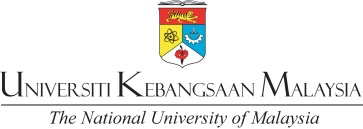 PEMBAYARAN YURAN PEMERIKSAAN TESISPAYMENT FOR THESIS SUBMISSIONA. MAKLUMAT PELAJAR/STUDENT DETAILSA. MAKLUMAT PELAJAR/STUDENT DETAILSA. MAKLUMAT PELAJAR/STUDENT DETAILSNama/NameNo. PendaftaranRegistration No.JabatanDepartmentFakulti/InstitutFaculty/InstituteProgram PengajianProgram of Study             Sarjana /  Doktor Falsafah │ Masters / Doctor of Philosophy              Sarjana /  Doktor Falsafah │ Masters / Doctor of Philosophy Mel-e/Email:Mel-e/Email:No. Telefon/Tel.No:B. PEMBAYARAN YURAN/ FEES PAYMENTB. PEMBAYARAN YURAN/ FEES PAYMENTB. PEMBAYARAN YURAN/ FEES PAYMENTYURAN (FEES)YURAN (FEES)JUMLAH BAYARAN (RM) [TOTAL PAYMENT (RM)]Pemeriksaan Tesis (Thesis Examination)Doktor Falsafah (PhD)   : RM2000.00Sarjana (Masters)          : RM1300.00Pemeriksaan Tesis (Thesis Examination)Doktor Falsafah (PhD)   : RM2000.00Sarjana (Masters)          : RM1300.00Pemeriksaan Semula Tesis (Thesis re-examination)Doktor Falsafah (PhD)   : RM800.00Sarjana (Masters)          : RM750.00Pemeriksaan Semula Tesis (Thesis re-examination)Doktor Falsafah (PhD)   : RM800.00Sarjana (Masters)          : RM750.00Semak Semula Keputusan Peperiksaan(Appeal to recheck and remark examination paper)Semak Semula Keputusan Peperiksaan(Appeal to recheck and remark examination paper)Tandatangan:SignatureTandatangan:SignatureTarikh :DateCop Rasmi:Official Stamp Cop Rasmi:Official Stamp Cop Rasmi:Official Stamp C. UNTUK KEGUNAAN BENDAHARI/ FOR BURSARY USE ONLYC. UNTUK KEGUNAAN BENDAHARI/ FOR BURSARY USE ONLYC. UNTUK KEGUNAAN BENDAHARI/ FOR BURSARY USE ONLYNo. Resit: No. of Receipt No. Resit: No. of Receipt Jumlah: TotalTandatangan:SignatureTandatangan:SignatureTarikh: Date